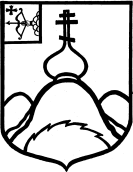 АДМИНИСТРАЦИЯ АЛЬМЕЖСКОГО СЕЛЬСКОГО ПОСЕЛЕНИЯ ПОСТАНОВЛЕНИЕ 22 .09. 2017                                                                                                  №  79п. АльмежО внесении изменений в административный  регламент          В соответствии с Федеральным законом от 01.12.2014 № 419-ФЗ, ст. 14 Федерального закона от 27.07.2010 № 210-ФЗ «Об организации предоставления государственных и муниципальных услуг», вступившим в силу с 01.01.2016 года администрация Альмежского сельского поселения ПОСТАНОВЛЯЕТ:Внести изменения в  постановление администрации Альмежского сельского поселения от  25.09.2015 № 78 «Об утверждении Административного регламента предоставления муниципальной услуги  «Присвоение адреса объекту адресации, расположенному на территории муниципального образования Альмежское сельское поселение Опаринского района Кировской области, или аннулирование его адреса», с изменениями от 16.06.2016 № 57а в  частности:подпункт 2.4. пункта 2 изложить в новой редакции:«Срок предоставления муниципальной услуги составляет не более 12 рабочих дней со дня регистрации заявления. В случае передачи документов через многофункциональный центр срок исчисляется со дня регистрации заявления в администрации».Глава администрации Альмежскогосельского поселения                                                                          И.В. Акимова